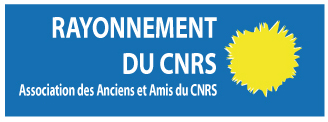 Secrétariat général/ Région AquitaineL’Association « Rayonnement du CNRS – Association des Anciens et Amis du CNRS/A3 » a initié en 2017 des journées « rencontres culturelles et scientifiques » en Corse, portées par le Secrétariat général et le chargé de développement de la Région Corse. Forts de ce succès et à la demande des participants nous avons renouvelé cette initiative en 2018 dans la région Alpes-Maritimes et souhaitons la poursuivre en 2019 en région Aquitaine dans le cadre des 80 ans du CNRS.Ces journées se dérouleront du 26 septembre au 3 octobre 2019 incluant pour des raisons d’assurance le voyage et la nuitée supplémentaire (26 septembre) éventuelle en fonction de la ville de départ. Elles s’inscrivent dans le même contexte, la perspective de développer l’activité et les adhésions, dont le nombre en raison des activités scientifiques locales reste trop faible.	
Le principe de ces journées-rencontres est d’allier découvertes culturelles et scientifiques de la région à des rencontres avec des personnalités « institutionnelles » et du monde de la recherche, afin de répondre à la double vocation de l’association : fédérer les anciens et amis, et favoriser une meilleure perception de l’insertion du CNRS dans le tissu régional.Le nombre d’adhérents participants a été estimé à 30 hors organisateurs régionaux et participation des adhérents de la région.Le Secrétariat général, le Représentant régional Aquitaine avec l’aide de son Bureau régional vous proposent de découvrir pages suivantes le préprogramme de ces journées intitulées « l’A3 rayonne en Aquitaine dans le cadre des 80 ans du CNRS ». Comme les années précédentes, il a été construit en cherchant à limiter les coûts. Ce préprogramme est présenté au plus près de ce que devrait être le programme définitif, mais des variations sont susceptibles d’intervenir, sans qu’elles soient en mesure de dénaturer le programme.NB : les participants seront pris et ramenés à la gare de Bordeaux St Jean. Les journées ne comprennent pas le transfert région / Bordeaux et retour. Le coût sur place ne devrait pas excéder 800€ par personne pour les adhérents à jour de cotisation et leur conjoint(e).Pré Programme Nombre de participants : 30 hors organisateurs et adhérents régionauxParticipation financière (700 à 800€ par participant hors régionaux dont la participation sera modulée en fonction de leur inscription aux activités proposées) ;  Veille du séjour ou jour même : départ de la ville d’origine de l’adhérent Prise en charge par un car pour la semaine du 27 septembre matin jusqu’au 3 octobre 2019 départ ;  Hébergement : Campus Atlantica à Artigues/Ambarès du 27 septembre au 03 octobre matin (dîner, nuitées, petits déjeuners).NB : tous les dîners seront en buffet à l’exception du dîner de gala le 2 octobre.Vendredi 27 septembre :  10h30 : Rendez-vous au Buffet de la gare Bordeaux St Jean10h45 : Départ en car pour l’Université (Campus de Talence)11h15 : Accueil par Manuel Tunon de Lara, Président de l’Université de Bordeaux et/ou Philippe Moretto, vice-Président recherche en présence de Younis Hermès, Délégué régional CNRS : présentation de l’A3 (Liliane Gorrichon) et des activités scientifiques locales, du rôle de l’université (Présidence de l’Université)12h30 : Déjeuner au « Restaurant la passerelle » sur le campus de Talence Départ en car pour :15h00 : Visite guidée de Bordeaux Seront proposées aux participants :Option 1) bus pour une visite de groupe privative par Bordeaux visiotour en bus impérial à partir de 25 personnes Option 2)2-1 : Visite de 2 heures à pied du centre de Bordeaux avec guide2-2 : Visite du Grand théâtre et alentours puis promenade libre17h30 : Départ en car pour Atlantica19h30 : Apéritif d’accueil et dîner Nuit à l’hébergement  Samedi 28 septembre :Petit déjeuner  8h00 : Départ en car pour la dune du Pyla9h00/9h30 : Arrivée sur le site et arrêt pour monter sur la dune10h30 : Visite d’une cabane ostréicole avec dégustation huîtres-vin blanc local12h00 : Déjeuner chez Pierre  14h : Visite de la station marine CNRS d’Arcachon et aquarium (40’)15h : Visite guidée en bateau des cabanes tchanquées et du bassin ostréicole (durée 2h)17h30 : Départ en car pour l’AtlanticaDîner et nuitDimanche 29 septembre :Petit déjeuner8h00 :  Départ par l’autoroute pour Hendaye11h00 : Visite guidée du Château Observatoire d’Abbadia (intérieur et extérieur) par l’Administratrice du Château Céline Davadan  Visite suivie d’un déjeuner typique local dans une cidrerie en Espagne  Puis retour en car pour l’Atlantica par la Corniche avec arrêt au rocher de la vierge à BiarritzDîner et nuitLundi 30 septembre :Petit déjeuner 9h00 : Départ en car pour le LMJ site du laser Méga joule 10h00 : Visite du LMJ (attention les participants devront transmettre à Lysiane au moment de l’inscription une copie de leur CI ou passeport)12h00 : restaurant le Résinier Le Barp  15h00 : Visite du CENBG accélérateur de particules (4 pôles : 4 groupes) précédée d’un exposé de Bernard Lavielle  18h00 : Retour en car pour l’Atlantica Dîner  21h00 : Conférence « Art et Histoire » à l’Atlantica  Mardi 1er octobrePetit-déjeuner8h00 : Départ pour le Périgord 10h30 : Visite de Lascaux IV  13h00 : Déjeuner à Sarlat  Suivi d’une promenade digestive libre dans Sarlat15h30/16h : Visite d’un château du Périgord  Puis retour en car à l’Atlantica Diner et nuitMercredi 2 octobre :Petit-déjeuner 9h30 : Visite du centre INRA de mycorhization des racines de chênes à Cestas12h30 : Déjeuner Pessac  14h30 : Départ en car pour le domaine viticole du Pape Clément Visite dégustation (durée 1h30 en moyenne par groupe de 15)  16h30 : Retour en car à l’AtlanticaApéritif et debriefing de la semaine suivis d’un dîner « de gala » pour une soixantaine de personnes à l’Atlantica avec en alternance des plats et ensuite… un concert basque a capella   Jeudi 3 octobrePetit déjeunerOption 1 : 10h30 : Départ en car pour le Gare de Bordeaux Saint-Jean et fin du programme.Option 2 : 10h30 : Départ en car pour le Campus de TalenceA prévoir si problèmes d’indisponibilité des instances la première journée11h15 : Accueil par Manuel Tunon de Lara, Président de l’Université de Bordeaux et/ou Philippe Moretto, vice-Président recherche en présence de Younis Hermès, Délégué régional CNRS : présentation de l’A3 (Liliane Gorrichon) et des activités scientifiques locales, du rôle de l’université (Présidence de l’Université)